LIETUVOS RESPUBLIKOS SVEIKATOS APSAUGOS MINISTRASĮSAKYMASDĖL LIETUVOS RESPUBLIKOS SVEIKATOS APSAUGOS MINISTRO . SPALIO 6 D. ĮSAKYMO NR. 529 „DĖL KOMPENSUOJAMŲJŲ MEDICINOS PAGALBOS PRIEMONIŲ SĄRAŠO (C SĄRAŠO) PATVIRTINIMO“ PAKEITIMO 2022 m. kovo 22 d. Nr. V-616Vilnius1. P a k e i č i u  Kompensuojamųjų medicinos pagalbos priemonių sąrašą (C sąrašą), patvirtintą Lietuvos Respublikos sveikatos apsaugos ministro . spalio 6 d. įsakymu Nr. 529 „Dėl Kompensuojamųjų medicinos pagalbos priemonių sąrašo (C sąrašo) patvirtinimo“:1.1. Pakeičiu 7 punktą ir jį išdėstau taip:„7. Išmatų rinktuvai	7.1. Esant dirbtinei išangei, kolostomai, enterostomai, žarnų fistulei ir stomai, per mėnesį išrašomas 1 komplektas, kurį sudaro 15 plokštelių ir iki 50 maišelių, arba 50 vienos dalies maišelių.“1.2. Pakeičiu 12 punktą ir jį išdėstau taip:„12. Urostominiai maišeliai ir plokštelės 	12.1. Esant antgaktiniam šlapimo pūslės atvėrimui, šlapimo organų stomai ir fistulei, šlapimo nelaikymui ar susilaikymui (R32, R33), per mėnesį išrašomas 1 komplektas, kurį sudaro 15 plokštelių ir iki 50 maišelių, arba 50 vienos dalies maišelių.“2. N u s t a t a u, kad šis įsakymas įsigalioja 2022 m. balandžio 1 d.Sveikatos apsaugos ministras							Arūnas Dulkys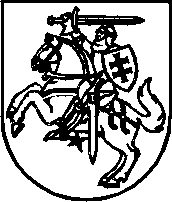 